E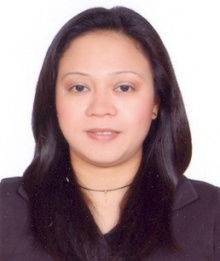 